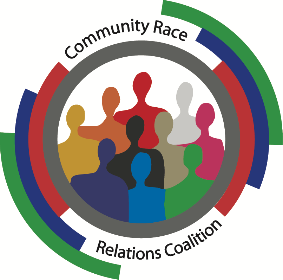 Community Race Relations CoalitionP. O. Box 824 Waco, Texas 76703254-717-7903Independent Contractor Application Form Please complete the entire application and return to Mr. Steve Cook, Recruiting/Placement Team Lead, P. O. Box 824, Waco, Texas 76703 or email: stevecook1492@gmail.comIt is the policy of the Community Race Relations Coalition to consider independent contractor applications without regard to race, color, religion, age (over 18), national origin, gender, sexual orientation, disability, or veteran status. Position Applied for - Membership Coordinator / Database Manager         Estimated Length of Assignment -   One Year (May be extended in 12 mo. increments)Independent Contractor InformationApplicant Name – _________________________________________Company Name – _________________________________________SSN or EIN  -          _________________________________________Address -               _________________________________________     		   _________________________________________ 		  _________________________________________Primary Phone    _________________________________________ Cellular No.         _________________________________________ Email Add.           _________________________________________Driver’s L. #         _________________________________________Are you at least 18 years of age? _____________ yes         ____________ noAre you able to show proof of your eligibility to work within the United States?   ____________ yes      ______________   noAre you able to perform essential functions of the position with or without reasonable accommodations?   _____________ yes      ___________  noWhat reasonable accommodation (if any) would you request? __________________________________________________________________________________________________________________________________________________________Skills Assessment (Please evaluate your skill level for each skill listed. Please an X in the desired box below.Please provide any additional information you feel should be considered, including felony convictions or other legal or contractual arrangements with other companies or organizations that may present a conflict of interest to the CRRC. _______________________________________________________________________________________________________________________________________________________________________________________________________________________________________________________________I certify that all the information provided is truthful and accurate.  Falsifying any information could mean denial or immediate termination of the contract assignment. Contractor Applicant Signature __________________________________________________                       Date ______________________________________________						 Personal Skills Assessment, Below Average (need assistance to perform)Average (Can perform with little assistance)Above Average (Can perform without assistance)Oral Communication (phone solicitation)Written Communication (Microsoft word, basic email)Complete and maintain membership database (Excel format)Update Social Media Records (Facebook, Twitter, etc.)Confident Face-to-face communications, public presentations, networking events, Zoom meetingsMaintain Accurate Records (Ensure confidentiality)